UFF – Universidade Federal Fluminense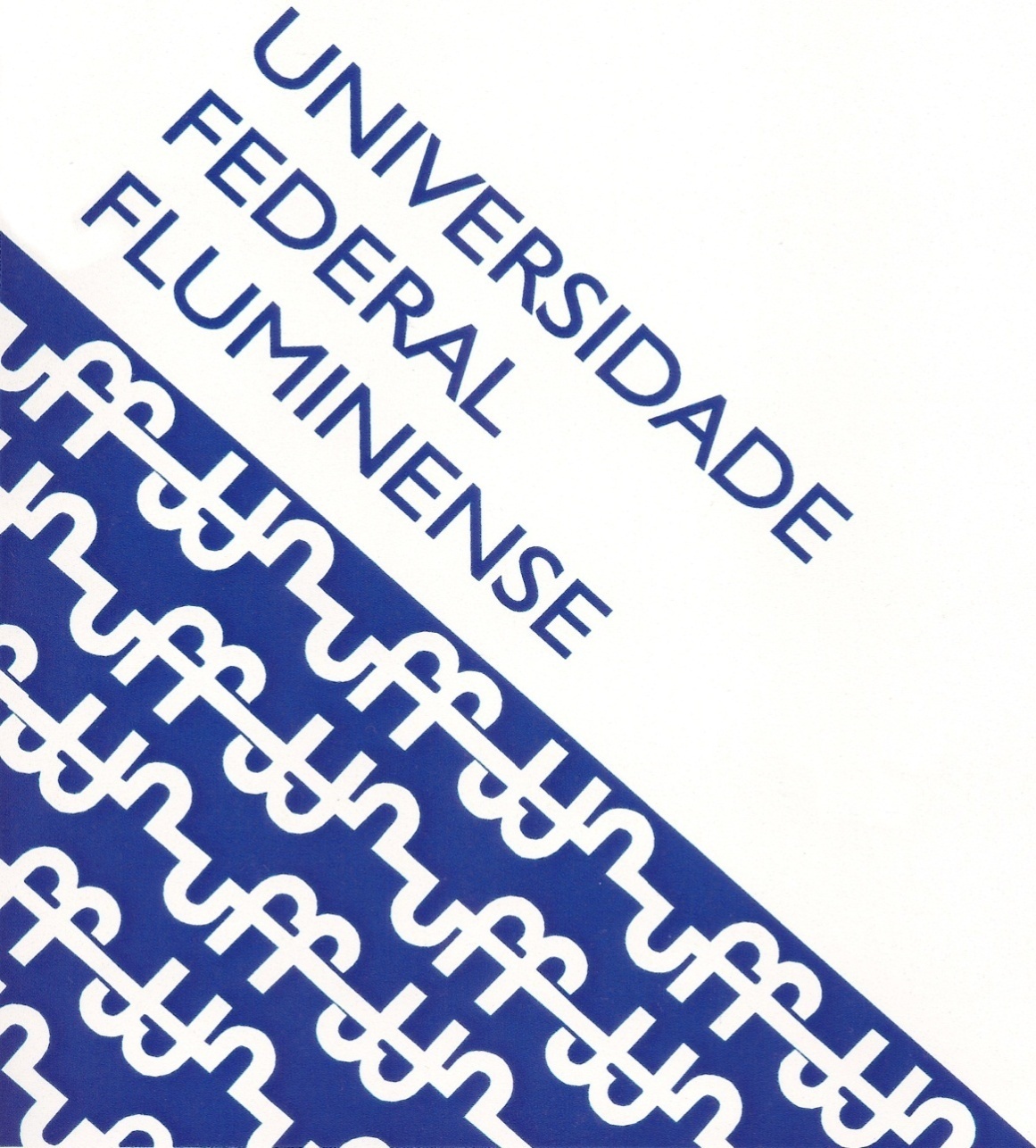 ESS – Escola de Serviço SocialPPS – Programa de Estudos Pós-graduados em Política SocialMestrado em Política SocialNOME DO ALUNO/ AUTORTÍTULO DA DISSERTAÇÃO: Subtítulo (se houver)Niterói – RJMês e ano da defesaUniversidade Federal FluminenseEscola de Serviço SocialPrograma de Estudos Pós-graduados em Política SocialNOME DO ALUNO/ AUTORTÍTULO DA DISSERTAÇÃO: Subtítulo (se houver)Dissertação apresentada ao Programa de Estudos Pós-graduados em Política Social da Escola de Serviço Social da Universidade Federal Fluminense – UFF, como requisito parcial para obtenção do Grau de Mestre.Área de Concentração:.ORIENTADOR: Niterói – RJMês e ano da defesaNOME DO ALUNO/ AUTORTÍTULO DA DISSERTAÇÃO:Subtítulo (se houver)Dissertação apresentada ao Programa de Estudos Pós-graduados em Política Social da Escola de Serviço Social da Universidade Federal Fluminense – UFF, como requisito parcial para obtenção do Grau de Mestre.Área de Concentração:Aprovado em _____/ _____/ 20.BANCA EXAMINADORA___________________________________________________________________Prof.ªDrª. Universidade Federal Fluminense – Orientadora___________________________________________________________________Profª. Dr.ª XXXXXUniversidade Federal Fluminense – 1ª Examinadora___________________________________________________________________Prof. Dr YYYYYUniversidade Federal Fluminense – 2º Examinador